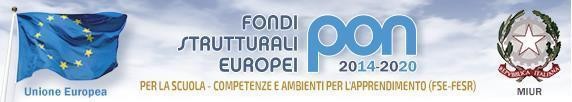 DIREZIONE DIDATTICA STATALE 3° CIRCOLO di ANGRIVia D.Alighieri , 15 - 84012 ANGRI (SA) Tel./fax 081.5138806 Temporaneamente insediata in via Lazio, s.n.c. - AngriC.F. 94008830658 E-mail: saee18300p@istruzione.itSito web: www.terzocircoloangri.gov.it Posta certificata: saee18300p@pec.istruzione.itCodice Univoco Ufficio: UFTIIKCOMPETENZE CHIAVE E DI CITTADINANZACompetenza in materia di consapevolezza ed espressione culturaleCompetenza digitaleCompetenza personale, sociale e capacità di imparare ad imparareCompetenza in materia di cittadinanzaCompetenza imprenditorialeSettembreSettembreSettembreSettembreI Bimestre: ottobre e novembreI Bimestre: ottobre e novembreI Bimestre: ottobre e novembreI Bimestre: ottobre e novembreIndicatoriConoscenzeAbilitàCompetenzeUSO DELLE FONTITipologie di fonti (materiale, scritta, orale, iconografica)Produce informazioni con varitipi di fonte per ricostruire un fenomeno storicoRappresenta in un quadro storico-sociale, le informazioni scaturite dalle tracce del passato presenti sul territorioORGANIZZAZIONE DELLE INFORMAZIONILa linea del tempoRiconosce e posiziona sulla linea del tempo, macro fenomeni e eventi caratteristici di una civiltà (dalla preistoria alla caduta dell’impero romano)Colloca fatti e fenomeni storici nello spazio e nel tempoSTRUMENTI CONCETTUALILa linea del tempoElementi costitutivi del processo di ricostruzione storicoIl metodo storico Il tempo storico: la periodizzazione (secoli, millenni)Utilizza correttamente gli indicatori temporali e le datazioniLegge carte storiche e geografiche individuando permanenze e mutamentiRiconosce elementi e tracce storiche presenti nel territorio e inizia ad apprezzare il patrimonio artistico e culturaleConfronta i quadri storici delle civiltà trattate per coglierne somiglianze o differenze anche in rapporto al presentePRODUZIONE SCRITTAMappe e schemiCostruisce schemi temporaliper organizzare e analizzare eventi e periodi, cogliendone nessi logico-causaliEspone con chiarezza quantoappreso utilizzando un linguaggio appropriatoCoglie analogie e differenze tra le diverse civiltàII Bimestre: dicembre e gennaio (termine I quadrimestre)II Bimestre: dicembre e gennaio (termine I quadrimestre)II Bimestre: dicembre e gennaio (termine I quadrimestre)II Bimestre: dicembre e gennaio (termine I quadrimestre)IndicatoriConoscenzeAbilitàCompetenzeUSO DELLE FONTIElementi costitutivi del processo di ricostruzione storica (il metodo storico)Riconosce e interpreta le tracce del passato presenti sul territorioRicava informazioni da fonti differenti e le organizza in un quadro di civiltàORGANIZZAZIONE DELLE INFORMAZIONILa linea del tempoCostruisce schemi temporali per organizzare e analizzare eventi e periodi, cogliendone nessi logico-causaliRiconosce elementi significativi del passato nel suo ambiente di vitaSTRUMENTI CONCETTUALIIl planisfero: i Continenti, l’Europa e gli stati del bacino del MediterraneoLa civiltà greca:Organizzazione politica: poleis e forme di governo (oligarchia-democrazia);Invenzioni, tecnologie, scoperte, commercio; religione, arte, cultura;le colonie della Magna Grecia;L’ascesa dei Macedoni e la figura di Alessandro Magno; la civiltà greco-ellenisticaLegge e utilizza carte geostoriche per localizzare le civiltà e ricavare informazioni Colloca le civiltà studiate all'interno di un contesto temporale e spaziale e individua successioniRiconosce e confronta diverse forme di governo passate e presenti (monarchia, oligarchia, democrazia, impero, repubblica)Conosce gli aspetti fondamentali della società studiataPRODUZIONE SCRITTATabelle e graficiClassifica testi in base allanatura storica o mitico/leggendariaCoglie analogie e differenze trale diverse civiltàIII Bimestre: febbraio e marzoIII Bimestre: febbraio e marzoIII Bimestre: febbraio e marzoIII Bimestre: febbraio e marzoIndicatoriConoscenzeAbilitàCompetenzeUSO DELLE FONTIFunzione di musei, biblioteche, monumenti centri storici e siti archeologiciRappresenta in un quadro storico-sociale, le informazioni scaturite dalle tracce del passato presenti sul territorio vissutoRicava informazioni da fonti differenti e le organizza in un quadro di civiltàSTRUMENTI CONCETTUALILe aree di insediamento delle prime civiltà italicheLa civiltà degli EtruschiClassifica testi in base alla natura storica o mitico/leggendariaRiconosce e confronta diverse forme di governo passate e presenti (monarchia, oligarchia,repubblica) Analizza le aree di insediamento delle    prime civiltà Italiche:(Liguri, Camuni, Siculi, Sardi, ecc.…); Periodo di sviluppo (III millennio a. C.) tipologie di insediamento (villaggi su palafitte, di capanne, ecc.) principali attività economiche agricolo-artigianali; religione, culto dei morti, divinazione.Riconosce le componenti costitutive e le caratteristiche dei diversi quadri di civiltà Coglie analogie e differenze tra le diverse civiltàORGANIZZAZIONE DELLE INFORMAZIONILa linea del tempoRiconosce e posiziona sulla linea del tempo, macro fenomeni e eventi caratteristici di una civiltà (dalla preistoria alla caduta dell’impero romano)Costruisce schemi temporali per organizzare e analizzare eventi e periodi, cogliendone nessi logico-casualiComprende e collega avvenimenti, fatti e fenomeni delle società e civiltà che hanno caratterizzato la storia dell’umanità dal mondo antico alla fine dell’impero romano d’Occidente, con particolare riferimento al passato dell’Italia e con possibilità di apertura e di confronto con la contemporaneitàPRODUZIONE SCRITTAMappeEspone in modo chiaro le conoscenze studiateRiconosce i problemi fondamentali del mondo contemporaneo sulla base di testi giornalistici, programmitelevisivi, filmIV Bimestre: aprile e maggio (termine II Quadrimestre)IV Bimestre: aprile e maggio (termine II Quadrimestre)IV Bimestre: aprile e maggio (termine II Quadrimestre)IV Bimestre: aprile e maggio (termine II Quadrimestre)IndicatoriConoscenzeAbilita’CompetenzeUSO DELLE FONTITipologie di fonti Elementi costitutivi del processo di ricostruzione storica (il metodo storico) Funzione di musei, biblioteche, monumenti centri storici e siti archeologiciRicava informazioni da fonti differenti e le organizza in un quadro di civiltàRappresenta in un quadro storico-sociale, le informazioni scaturite dalle tracce del passato presenti sul territorioRicava informazioni da fonti differenti e le organizza in un quadro di civiltàORGANIZZAZIONE DELLE INFORMAZIONILa linea del tempoRiconosce e posiziona sulla linea del tempo, macro-fenomeni e eventi caratteristici di una civiltà (dalla preistoria alla caduta dell’impero romano)Costruisce schemi temporali per organizzare e analizzare eventi e periodi, cogliendone nessi logico-casualiComprende e collega avvenimenti, fatti e fenomeni delle società e civiltà che hanno caratterizzato la storia dell’umanità dal mondo antico alla fine dell’impero Romano d’Occidente, con particolare riferimento al passato dell’Italia e con possibilità di apertura e di confronto con la contemporaneitàSTRUMENTI CONCETTUALILa città di Roma alle origini:Il periodo repubblicano  La situazione territoriale di Roma nel periodo repubblicano;Fenomeni del mondo contemporaneo (conflitti fra i popoli, migrazioni, sviluppi della scienza)Confronta e individua collegamenti fra fenomeni del mondo attuale e analoghi fenomeni del passato: La città di Roma: Attività economiche: pastorizia, agricoltura, artigianato; la società romana: patrizi, plebei, schiavi; la famiglia patriarcale/ la famiglia oggi; la ReligioneComprende i problemi fondamentali del mondo contemporaneo per sviluppare atteggiamenti consapevoli e responsabiliPRODUZIONE SCRITTA●Schemi Costruisce schemi temporali per organizzare e analizzare eventi e periodi, cogliendone nessi logico-causaliClassifica testi in base alla natura storica o mitico/leggendariaEspone in modo chiaro le conoscenze studiateComprende i problemi fondamentali del Mondo contemporaneo per sviluppare atteggiamenti consapevoli e responsabiliGiugnoMETODOLOGIASi farà ricorso a metodologie didattiche più centrate sul protagonismo degli alunni capovolgendo la struttura della lezione, da momento di semplice trasmissione dei contenuti ad “Agorà” di confronto, di rielaborazione condivisa e di costruzione collettiva della conoscenza.Si sceglieranno metodologie fondate sulla costruzione attiva e partecipata del sapere da parte degli alunni come l’ apprendimento cooperativo, la flipped classroom, problem solving, brain storming, debate.Spiegazioni frontali; realizzazioni di mappe concettuali; esercitazioni individuali e di gruppo in classe; studio individuale a casa.ATTIVITÀRichiamo alle conoscenze acquisite in 4° e discussione collettiva sul senso della Storia che continuaOsservazione di immagini e relativa formulazione di ipotesiLettura di carte geostoricheUtilizzo di linee del tempoCollegamento tra immagini e didascalieRiconoscimento e classificazione delle fontiAvvio allo studio con lavoro sul testo per la ricerca e la classificazione delle fontiEsercizi di ricerca,riordino cronologico di eventi, completamento, sottolineatura di concetti, organizzazione e rielaborazione delle informazioniIndividuazione di risposte corrette a scelta multiplaUtilizzo di parole-chiave per l’esposizione di contenuti principaliIndividuazione di cause a eventi importanti della politica di RomaConfronto tra civiltàSTRUMENTI/SUSSIDIUso del libro di testo individuale come punto di riferimento per trovare quanto spiegato, enucleare informazioni, fissare concetti.Uso di altri testi e documenti relativi ad argomenti specifici. Uso di carte geografiche, grafici, immagini, video filmati.Mappe concettuali e schemi. Sussidi didattici.Computer, LIM, Software didattici. Giornali e riviste.VERIFICASaranno effettuate Prove di Verifica:In ingressoBimestrali QuadrimestraliVALUTAZIONELa valutazione sarà globale, perciò terrà conto, oltre che degli esiti delle proveoggettive, anche della maturazione generale dell’alunno. Essa verrà espressa tenendo conto delle griglie di correzione e di valutazione deliberate dal CollegioData	Docenti	                                   Docente